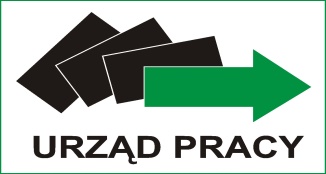                                                                POWIATOWY URZĄD PRACY W SZAMOTUŁACH                     64-500 SZAMOTUŁY, UL. WOJSKA POLSKIEGO 1                                            www.szamotuly.praca.gov.pl ,  t.61-1018116,  fax 61-29-22-863,  oferty@szamotuly.praca.gov.pl                                                                                      PUP-ZDP-4302-……...../…...ZGŁOSZENIE KRAJOWEJ OFERTY PRACYoferta otwarta / oferta zamknięta *Informacje dla  pracodawcy1)  Pracodawca  zgłasza  pisemnie krajową ofertę  pracy do jednego Powiatowego Urzędu Pracy właściwego ze względu na siedzibę pracodawcy albo miejsce wykonywania pracy. PUP może przekazać tą ofertę do wskazanych przez pracodawcę  innych urzędów w celu jej upowszechnienia.2)  Powiatowy Urząd Pracy nie może przyjąć oferty pracy, o ile pracodawca zawarł w ofercie pracy wymagania, które naruszają zasadę równego traktowania w zatrudnieniu w rozumieniu przepisów prawa pracy i mogą dyskryminować kandydatów do pracy ze względu na płeć, wiek, niepełnosprawność, rasę, religię, narodowość, przekonania polityczne, przynależność  związkową, pochodzenie etniczne, wyznanie lub orientację seksualną. 3)  Powiatowy Urząd Pracy nie może przyjąć oferty pracy, o ile pracodawca w okresie 365 dni przed dniem zgłoszenia oferty pracy został skazany prawomocnym wyrokiem za naruszenie praw pracowniczych lub jest objęty postępowaniem wyjaśniającym w tej sprawie.4)  Powiatowy Urząd Pracy przyjmuje krajową ofertę pracy do realizacji, jeżeli zgłoszenie zawiera wszystkie wymagane dane oraz informacje. W przypadku ich braku w ofercie, PUP powiadamia o konieczności uzupełnienia zgłoszenia. Nieuzupełnienie w ciągu 7 dni powoduje, że oferta nie jest przyjmowana do realizacji.5) Powiatowy urząd pracy ma obowiązek zapoznać się z danymi dotyczącymi pracodawcy krajowego zawartymi w krajowym rejestrze urzędowym podmiotów gospodarki narodowej REGON lub innych rejestrach, udostępnianych publicznie z wykorzystaniem systemów teleinformatycznych, albo w dokumentach przedłożonych do wglądu przez tego pracodawcę, w przypadku braku zgodności danych urząd postępuje tak jak w przypadku braku w zgłoszeniu krajowej oferty pracy danych wymaganych.Oświadczenie pracodawcy1)  oferta pracy zgłoszona tylko do PUP w …………………/ oferta pracy zgłoszona wcześniej do innego PUP *,2) wyrażam /nie wyrażam* zgodę/y na podawanie do wiadomości publicznej informacji umożliwiających identyfikację pracodawcy przez osoby niezarejestrowane w PUP,3) w okresie do 365 dni przed dniem zgłoszenia oferty pracy pracodawca został / nie został* ukarany lub skazany prawomocnym wyrokiem za naruszenie przepisów prawa pracy lub jest/ nie jest* objęty postępowaniem dotyczącym naruszenia tychże     przepisów,4)  zobowiązuję się do niezwłocznego powiadomienia PUP w przypadku utraty aktualności oferty.……………….                                                                                  …………..……………………………………                         miejscowość i data			       	                                         podpis i pieczęć pracodawcy krajowegoDodatkowe informacje……………………………………………………………………………………………………………………………………………………………………………………………………………………………………………………………………………………………………………………………………………………….                                                                                            ………………………...……………………							 podpis i pieczęć pracownika PUP* niepotrzebne skreślić** w przypadku zainteresowania upowszechnienia oferty pracy w wybranych państwach EOG należy wypełnić załącznik do oferty***w przypadku pracodawcy krajowego dla którego nie było do tej pory prowadzonej karty pracodawcy, termin kontaktu nie może przekroczyć 30 dni od dnia zgłoszenia krajowej oferty pracyI. Informacje dotyczące pracodawcyI. Informacje dotyczące pracodawcyI. Informacje dotyczące pracodawcyI. Informacje dotyczące pracodawcyI. Informacje dotyczące pracodawcyI. Informacje dotyczące pracodawcyI. Informacje dotyczące pracodawcyI. Informacje dotyczące pracodawcyI. Informacje dotyczące pracodawcyI. Informacje dotyczące pracodawcyI. Informacje dotyczące pracodawcy1. Nazwa pracodawcy /     Agencji pracy tymczasowej* -nr wpisu do rejestru………………………………………………………………………………………………..……….…...1. Nazwa pracodawcy /     Agencji pracy tymczasowej* -nr wpisu do rejestru………………………………………………………………………………………………..……….…...1. Nazwa pracodawcy /     Agencji pracy tymczasowej* -nr wpisu do rejestru………………………………………………………………………………………………..……….…...1. Nazwa pracodawcy /     Agencji pracy tymczasowej* -nr wpisu do rejestru………………………………………………………………………………………………..……….…...1. Nazwa pracodawcy /     Agencji pracy tymczasowej* -nr wpisu do rejestru………………………………………………………………………………………………..……….…...1. Nazwa pracodawcy /     Agencji pracy tymczasowej* -nr wpisu do rejestru………………………………………………………………………………………………..……….…...1. Nazwa pracodawcy /     Agencji pracy tymczasowej* -nr wpisu do rejestru………………………………………………………………………………………………..……….…...1. Nazwa pracodawcy /     Agencji pracy tymczasowej* -nr wpisu do rejestru………………………………………………………………………………………………..……….…...2. Adres pracodawcy kod pocztowy…………………………………………....ulica  ............................................................................... miejscowość …………………………..………………...  gmina  .............................................................................email …………………………….……………….……...Strona Internetowa………………………………...…….                                                                    2. Adres pracodawcy kod pocztowy…………………………………………....ulica  ............................................................................... miejscowość …………………………..………………...  gmina  .............................................................................email …………………………….……………….……...Strona Internetowa………………………………...…….                                                                    2. Adres pracodawcy kod pocztowy…………………………………………....ulica  ............................................................................... miejscowość …………………………..………………...  gmina  .............................................................................email …………………………….……………….……...Strona Internetowa………………………………...…….                                                                    3. Numer statystyczny pracodawcy (regon)3. Numer statystyczny pracodawcy (regon)3. Numer statystyczny pracodawcy (regon)3. Numer statystyczny pracodawcy (regon)4. Numer Identyfikacji Podatkowej (NIP)4. Numer Identyfikacji Podatkowej (NIP)4. Numer Identyfikacji Podatkowej (NIP)4. Numer Identyfikacji Podatkowej (NIP)2. Adres pracodawcy kod pocztowy…………………………………………....ulica  ............................................................................... miejscowość …………………………..………………...  gmina  .............................................................................email …………………………….……………….……...Strona Internetowa………………………………...…….                                                                    2. Adres pracodawcy kod pocztowy…………………………………………....ulica  ............................................................................... miejscowość …………………………..………………...  gmina  .............................................................................email …………………………….……………….……...Strona Internetowa………………………………...…….                                                                    2. Adres pracodawcy kod pocztowy…………………………………………....ulica  ............................................................................... miejscowość …………………………..………………...  gmina  .............................................................................email …………………………….……………….……...Strona Internetowa………………………………...…….                                                                    5. Oznaczenie formy prawnej6. Podstawowy rodzaj działalności wg PKD  6. Podstawowy rodzaj działalności wg PKD  6. Podstawowy rodzaj działalności wg PKD  6. Podstawowy rodzaj działalności wg PKD  7. Liczba zatrudnionych pracowników7. Liczba zatrudnionych pracowników7. Liczba zatrudnionych pracowników2. Adres pracodawcy kod pocztowy…………………………………………....ulica  ............................................................................... miejscowość …………………………..………………...  gmina  .............................................................................email …………………………….……………….……...Strona Internetowa………………………………...…….                                                                    2. Adres pracodawcy kod pocztowy…………………………………………....ulica  ............................................................................... miejscowość …………………………..………………...  gmina  .............................................................................email …………………………….……………….……...Strona Internetowa………………………………...…….                                                                    2. Adres pracodawcy kod pocztowy…………………………………………....ulica  ............................................................................... miejscowość …………………………..………………...  gmina  .............................................................................email …………………………….……………….……...Strona Internetowa………………………………...…….                                                                    8. Nazwisko, stanowisko, telefon, fax  osoby wskazanej do kontaktów ……………………………………………………....................................................................................................................................................................8. Nazwisko, stanowisko, telefon, fax  osoby wskazanej do kontaktów ……………………………………………………....................................................................................................................................................................8. Nazwisko, stanowisko, telefon, fax  osoby wskazanej do kontaktów ……………………………………………………....................................................................................................................................................................8. Nazwisko, stanowisko, telefon, fax  osoby wskazanej do kontaktów ……………………………………………………....................................................................................................................................................................8. Nazwisko, stanowisko, telefon, fax  osoby wskazanej do kontaktów ……………………………………………………....................................................................................................................................................................8. Nazwisko, stanowisko, telefon, fax  osoby wskazanej do kontaktów ……………………………………………………....................................................................................................................................................................8. Nazwisko, stanowisko, telefon, fax  osoby wskazanej do kontaktów ……………………………………………………....................................................................................................................................................................8. Nazwisko, stanowisko, telefon, fax  osoby wskazanej do kontaktów ……………………………………………………....................................................................................................................................................................9. Preferowana forma kontaktów z pracodawcą………………………………………………..…………9. Preferowana forma kontaktów z pracodawcą………………………………………………..…………9. Preferowana forma kontaktów z pracodawcą………………………………………………..…………II. Informacje dotyczące oferty pracy / informacji o wolnym miejscu  zatrudnieniaII. Informacje dotyczące oferty pracy / informacji o wolnym miejscu  zatrudnieniaII. Informacje dotyczące oferty pracy / informacji o wolnym miejscu  zatrudnieniaII. Informacje dotyczące oferty pracy / informacji o wolnym miejscu  zatrudnieniaII. Informacje dotyczące oferty pracy / informacji o wolnym miejscu  zatrudnieniaII. Informacje dotyczące oferty pracy / informacji o wolnym miejscu  zatrudnieniaII. Informacje dotyczące oferty pracy / informacji o wolnym miejscu  zatrudnieniaII. Informacje dotyczące oferty pracy / informacji o wolnym miejscu  zatrudnieniaII. Informacje dotyczące oferty pracy / informacji o wolnym miejscu  zatrudnieniaII. Informacje dotyczące oferty pracy / informacji o wolnym miejscu  zatrudnieniaII. Informacje dotyczące oferty pracy / informacji o wolnym miejscu  zatrudnienia10. Nazwa zawodu……………………………………………………………………10. Nazwa zawodu……………………………………………………………………10. Nazwa zawodu……………………………………………………………………11. Nazwa stanowiska ...............................................………………………………….11. Nazwa stanowiska ...............................................………………………………….11. Nazwa stanowiska ...............................................………………………………….11. Nazwa stanowiska ...............................................………………………………….12. Liczba wolnych miejsc zatrudnienia    ….…      w tym dla osób niepełnosprawnych     …….12. Liczba wolnych miejsc zatrudnienia    ….…      w tym dla osób niepełnosprawnych     …….12. Liczba wolnych miejsc zatrudnienia    ….…      w tym dla osób niepełnosprawnych     …….12. Liczba wolnych miejsc zatrudnienia    ….…      w tym dla osób niepełnosprawnych     …….10. Nazwa zawodu……………………………………………………………………10. Nazwa zawodu……………………………………………………………………10. Nazwa zawodu……………………………………………………………………11. Nazwa stanowiska ...............................................………………………………….11. Nazwa stanowiska ...............................................………………………………….11. Nazwa stanowiska ...............................................………………………………….11. Nazwa stanowiska ...............................................………………………………….13. Wnioskowana liczba kandydatów       ..…..                                                  13. Wnioskowana liczba kandydatów       ..…..                                                  13. Wnioskowana liczba kandydatów       ..…..                                                  13. Wnioskowana liczba kandydatów       ..…..                                                  14. Kod zawodu14. Kod zawodu14. Kod zawodu16. System i rozkład czasu pracy   - podstawowy   - równoważny   - ruch ciągły   - zadaniowy   - skrócony   - przerywany16. System i rozkład czasu pracy   - podstawowy   - równoważny   - ruch ciągły   - zadaniowy   - skrócony   - przerywany16. System i rozkład czasu pracy   - podstawowy   - równoważny   - ruch ciągły   - zadaniowy   - skrócony   - przerywany16. System i rozkład czasu pracy   - podstawowy   - równoważny   - ruch ciągły   - zadaniowy   - skrócony   - przerywany17. Rodzaj umowy   - okres próbny   - na czas określony   - na czas nieokreślony   - umowa na zastępstwo   - umowa zlecenie17. Rodzaj umowy   - okres próbny   - na czas określony   - na czas nieokreślony   - umowa na zastępstwo   - umowa zlecenie18. Okres zatrudnienia18. Okres zatrudnienia15.Wymiar czasu pracy 15.Wymiar czasu pracy 15.Wymiar czasu pracy 16. System i rozkład czasu pracy   - podstawowy   - równoważny   - ruch ciągły   - zadaniowy   - skrócony   - przerywany16. System i rozkład czasu pracy   - podstawowy   - równoważny   - ruch ciągły   - zadaniowy   - skrócony   - przerywany16. System i rozkład czasu pracy   - podstawowy   - równoważny   - ruch ciągły   - zadaniowy   - skrócony   - przerywany16. System i rozkład czasu pracy   - podstawowy   - równoważny   - ruch ciągły   - zadaniowy   - skrócony   - przerywany17. Rodzaj umowy   - okres próbny   - na czas określony   - na czas nieokreślony   - umowa na zastępstwo   - umowa zlecenie17. Rodzaj umowy   - okres próbny   - na czas określony   - na czas nieokreślony   - umowa na zastępstwo   - umowa zlecenie19. Data rozpoczęcia zatrudnienia19. Data rozpoczęcia zatrudnienia20. Miejsce wykonywania pracy20. Miejsce wykonywania pracy20. Miejsce wykonywania pracy21. Zmianowość21. Zmianowość21. Zmianowość21. Zmianowość22. Praca w dni wolne                                        TAK/NIE*      Praca w porze nocnej                                   TAK/NIE*      Oferta pracy tymczasowej                            TAK/NIE*      Upowszechnienie w państwach EOG**      TAK/NIE*22. Praca w dni wolne                                        TAK/NIE*      Praca w porze nocnej                                   TAK/NIE*      Oferta pracy tymczasowej                            TAK/NIE*      Upowszechnienie w państwach EOG**      TAK/NIE*22. Praca w dni wolne                                        TAK/NIE*      Praca w porze nocnej                                   TAK/NIE*      Oferta pracy tymczasowej                            TAK/NIE*      Upowszechnienie w państwach EOG**      TAK/NIE*22. Praca w dni wolne                                        TAK/NIE*      Praca w porze nocnej                                   TAK/NIE*      Oferta pracy tymczasowej                            TAK/NIE*      Upowszechnienie w państwach EOG**      TAK/NIE*23. Wysokość wynagrodzenia      brutto:23. Wysokość wynagrodzenia      brutto:23. Wysokość wynagrodzenia      brutto:24. System wynagradzania              akordowy, prowizyjny,           czasowy, miesięczny24. System wynagradzania              akordowy, prowizyjny,           czasowy, miesięczny24. System wynagradzania              akordowy, prowizyjny,           czasowy, miesięczny24. System wynagradzania              akordowy, prowizyjny,           czasowy, miesięczny25.Upowszechnienie oferty w innych urzędach pracy TAK/NIE*           Jeśli TAK to w jakich: ……………………………………….      .…………………………………………………………….…25.Upowszechnienie oferty w innych urzędach pracy TAK/NIE*           Jeśli TAK to w jakich: ……………………………………….      .…………………………………………………………….…25.Upowszechnienie oferty w innych urzędach pracy TAK/NIE*           Jeśli TAK to w jakich: ……………………………………….      .…………………………………………………………….…25.Upowszechnienie oferty w innych urzędach pracy TAK/NIE*           Jeśli TAK to w jakich: ……………………………………….      .…………………………………………………………….…26. Wymagania – oczekiwania pracodawcy dotyczące       bezrobotnego/poszukującego pracy      1) wykształcenie (poziom)………………………. …………………….      2) doświadczenie zawodowe…..................................................................      3) umiejętność ………………………........................................................      4)  uprawnienia …………………………………………………………      5) znajomość języków obcych ( poziom) ………………………………        …………………………………………………………………………      6) inne……………………………………………………………………26. Wymagania – oczekiwania pracodawcy dotyczące       bezrobotnego/poszukującego pracy      1) wykształcenie (poziom)………………………. …………………….      2) doświadczenie zawodowe…..................................................................      3) umiejętność ………………………........................................................      4)  uprawnienia …………………………………………………………      5) znajomość języków obcych ( poziom) ………………………………        …………………………………………………………………………      6) inne……………………………………………………………………26. Wymagania – oczekiwania pracodawcy dotyczące       bezrobotnego/poszukującego pracy      1) wykształcenie (poziom)………………………. …………………….      2) doświadczenie zawodowe…..................................................................      3) umiejętność ………………………........................................................      4)  uprawnienia …………………………………………………………      5) znajomość języków obcych ( poziom) ………………………………        …………………………………………………………………………      6) inne……………………………………………………………………26. Wymagania – oczekiwania pracodawcy dotyczące       bezrobotnego/poszukującego pracy      1) wykształcenie (poziom)………………………. …………………….      2) doświadczenie zawodowe…..................................................................      3) umiejętność ………………………........................................................      4)  uprawnienia …………………………………………………………      5) znajomość języków obcych ( poziom) ………………………………        …………………………………………………………………………      6) inne……………………………………………………………………26. Wymagania – oczekiwania pracodawcy dotyczące       bezrobotnego/poszukującego pracy      1) wykształcenie (poziom)………………………. …………………….      2) doświadczenie zawodowe…..................................................................      3) umiejętność ………………………........................................................      4)  uprawnienia …………………………………………………………      5) znajomość języków obcych ( poziom) ………………………………        …………………………………………………………………………      6) inne……………………………………………………………………26. Wymagania – oczekiwania pracodawcy dotyczące       bezrobotnego/poszukującego pracy      1) wykształcenie (poziom)………………………. …………………….      2) doświadczenie zawodowe…..................................................................      3) umiejętność ………………………........................................................      4)  uprawnienia …………………………………………………………      5) znajomość języków obcych ( poziom) ………………………………        …………………………………………………………………………      6) inne……………………………………………………………………26. Wymagania – oczekiwania pracodawcy dotyczące       bezrobotnego/poszukującego pracy      1) wykształcenie (poziom)………………………. …………………….      2) doświadczenie zawodowe…..................................................................      3) umiejętność ………………………........................................................      4)  uprawnienia …………………………………………………………      5) znajomość języków obcych ( poziom) ………………………………        …………………………………………………………………………      6) inne……………………………………………………………………27. Charakterystyka / rodzaj wykonywanej pracy (zakres obowiązków).....................................................................................................................…………………………………………………………………………….…………………………………………………………………………………………………………………………………………………………………………………………………………………………………………………………………………………………………………………………………………………………………………………………………27. Charakterystyka / rodzaj wykonywanej pracy (zakres obowiązków).....................................................................................................................…………………………………………………………………………….…………………………………………………………………………………………………………………………………………………………………………………………………………………………………………………………………………………………………………………………………………………………………………………………………27. Charakterystyka / rodzaj wykonywanej pracy (zakres obowiązków).....................................................................................................................…………………………………………………………………………….…………………………………………………………………………………………………………………………………………………………………………………………………………………………………………………………………………………………………………………………………………………………………………………………………27. Charakterystyka / rodzaj wykonywanej pracy (zakres obowiązków).....................................................................................................................…………………………………………………………………………….…………………………………………………………………………………………………………………………………………………………………………………………………………………………………………………………………………………………………………………………………………………………………………………………………III. III. III. III. III. III. III. III. III. III. III. 28. Sposób przyjęcia zgłoszenia- osobiście- telefonicznie- email- fax- inne ……….28. Sposób przyjęcia zgłoszenia- osobiście- telefonicznie- email- fax- inne ……….29.Numer zgłoszenia OfPr/.…../…….. StPr/…../……....29.Numer zgłoszenia OfPr/.…../…….. StPr/…../……....29.Numer zgłoszenia OfPr/.…../…….. StPr/…../……....29.Numer zgłoszenia OfPr/.…../…….. StPr/…../……....30.Data przyjęcia zgłoszenia30.Data przyjęcia zgłoszenia30.Data przyjęcia zgłoszenia30.Data przyjęcia zgłoszenia31. Realizacja zgłoszenia28. Sposób przyjęcia zgłoszenia- osobiście- telefonicznie- email- fax- inne ……….28. Sposób przyjęcia zgłoszenia- osobiście- telefonicznie- email- fax- inne ……….29.Numer zgłoszenia OfPr/.…../…….. StPr/…../……....29.Numer zgłoszenia OfPr/.…../…….. StPr/…../……....29.Numer zgłoszenia OfPr/.…../…….. StPr/…../……....29.Numer zgłoszenia OfPr/.…../…….. StPr/…../……....32.Data wycofania zgłoszenia32.Data wycofania zgłoszenia32.Data wycofania zgłoszenia32.Data wycofania zgłoszenia33. Częstotliwość kontaktów***